miller student loan consultingSTUDENT LOAN QUESTIONNAIRE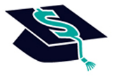 2021
client data          Please fill in the box below. Please write a thorough, detailed description of your student loan situation. What would the best case scenario of your repayment look like? 
FSA info
student loan infoPlease list your usernames and passwords for all your student loan accounts, below. If you have Great Lakes loans, 
please write your pin # here: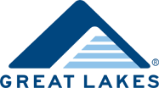 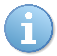 Pin #: If you have Fedloan loans, please
list your 3 security questions here: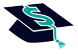 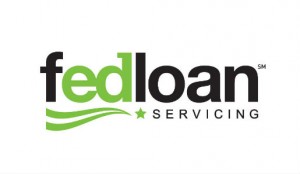 
SCHOOL INFOEMPLOYMENT INFOAre you working less than 30 hours per week right now? What is your current job situation?  Do you work for, or planning to work for, a non-profit company or government agency?  If you are working for a non-profit: How many months have you already been working for 
a non-profit or government agency?  

TAxes & personal financecredit scoreWhat is your approximate credit score? (Only necessary if you have private loans. You can get your credit score, free, at this link.) How much are you prepared to pay monthly for your entire student loan payments right now? In 1 year? In 5 years?
final detailsIs there anything else you’d like me to know, that we haven’t covered in this Questionnaire?How did you find me? If you were referred by a person or organization, please let me know so I can thank them.	Thank you for your efforts! 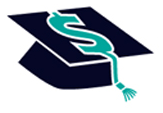 Full NameEmailCurrent PhoneCurrent AddressTime ZoneDOBSSNMembership TypeStudent Loan ServicerUser IDPasswordAGIIncomeFamily SizeFiling Status